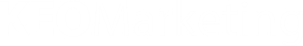 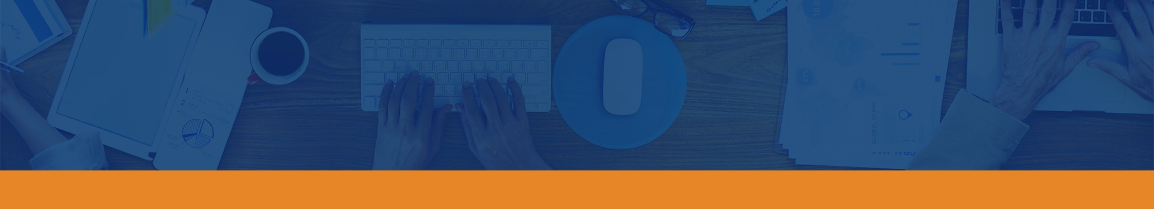 KEO MARKETING / INTECHPRESS RELEASE – GRACO TOP 20
Intech Equipment and Supply Recognized as a Graco Top 20 North America Distributor for 2020PHOENIX (February 17, 2021) - Intech Equipment and Supply (Intech), a leading supplier of spray foam equipment, parts and accessories and related services, today announced that it has been named a Graco Top 20 North America Distributor for 2020.Graco established the Top 20 Program to recognize top-performing distributors in North America for Foam & Polyurea Equipment (FPE) and Protective Coatings Equipment (PCE). Intech has been included on the list of top distributors for both groups since the program’s inception in 2010.As John Manning, Graco North American Sales Manager explained, although much of the decision is based on total equipment purchases from Graco during 2020, the companies that are chosen typically also demonstrate the following attributes:Invest in on-hand inventory so they can deliver products promptly. Physical locations nationwide to offer local service and support.Dedicated sales team that knows Graco products and understands contractors’ needs.Ability to create custom spray foam solutions using a wide range of Graco products.Offer live and virtual training to keep customers apprised of industry innovations.Superior customer and technical support.“We take pride in working with top spray foam equipment manufacturers like Graco,” said John Toolis, Intech Co-Founder. “Being recognized as a Graco Top 20 Distributor for the 11th year in a row is a significant achievement for us and acknowledges the amount of time and resources we have invested in promoting Graco spray foam machines to contractors and providing top-quality support.”About Graco
Graco was founded by Russell and Leil Gray over 90 years ago and has grown into a global producer of industrial processing and construction products. Today, Graco is recognized as a top manufacturer of spray foam equipment, parts and accessories for contractors that want the top quality, professional equipment that gets the job done. For more information, visit graco.com.About Intech Equipment and SupplyFounded in 1995, Intech Equipment & Supply has served as a pioneer in the Spray Polyurethane Foam (SPF) insulation industry for several decades. As a leading spray foam equipment provider, it offers SPF contractors spray foam equipment, mobile spray foam rigs, parts, education and training, troubleshooting, and other related services. For more information, visit intechequipment.com or call 602-257-0738.Contact:KEO MarketingSheila Kloefkorn480-413-2090skloefkorn@keomarketing.com 